Council Tax Department                                                                                         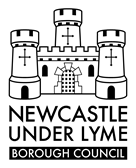 Newcastle under Lyme Borough CouncilCastle HouseBarracks roadNewcastle under LymeStaffordshireST5 1BL      HOSPITAL / HEALTH AUTHORITY CONSENT FORM TO BE COMPLETED BY THE PERSON GIVING CONSENTPlease upload completed form to:  http://www.newcastle-staffs.gov.uk/counciltaxdocumentuploadGeneral Data Protection Regulations:  Your right to privacy is very important to us and we recognize that when we collect, use or store your personal data you trust us to act in a responsible manner.  For a full explanation of how Newcastle under Lyme Borough Council uses your data and what your rights are, please read our privacy notice at https://www.newcastle-staffs.gov.uk/all-services/advice/privacy-notice											Date:Patient’s Name:Property Ref:Patient’s Address:Account Ref:Benefit Ref:IIII(Your full name)(Your full name)ofofofof(Your full address)(Your full address)Herby authoriseHerby authoriseHerby authoriseHerby authorise(The name of the Health Authority)(The name of the Health Authority)(The name of the Health Authority)(The name of the Health Authority)To confirm the dateTo confirm the dateTo confirm the dateTo confirm the date(The patients name)(The patients name)Date of Birth(The patients date of birth)(The patients date of birth)Was admitted to and discharged from hospital, for consideration of Council Tax Discount or Exemption. Was admitted to and discharged from hospital, for consideration of Council Tax Discount or Exemption. Was admitted to and discharged from hospital, for consideration of Council Tax Discount or Exemption. Was admitted to and discharged from hospital, for consideration of Council Tax Discount or Exemption. Date Your name Your nameSignedPatient/Next of KinPatient/Next of Kin(delete as appropriate)(delete as appropriate)Telephone NoTelephone NoEmail AddressEmail Address